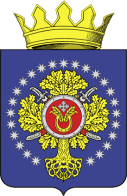 УРЮПИНСКИЙ МУНИЦИПАЛЬНЫЙ РАЙОНВОЛГОГРАДСКОЙ ОБЛАСТИУРЮПИНСКАЯ  РАЙОННАЯ  ДУМАР  Е  Ш  Е  Н  И  Е 23 августа 2023 года	                 № 34/539О внесении изменений в приложение 2 к Положению о муниципальном земельном контроле в границах сельских поселений, входящих в состав Урюпинского муниципального района Волгоградской области, утвержденного решением Урюпинской районной Думы от 27 августа 2021 года № 255Рассмотрев обращение главы Урюпинского муниципального района о внесении изменений в приложение 2 к Положению о муниципальном земельном контроле в границах сельских поселений, входящих в состав Урюпинского муниципального района Волгоградской области, утвержденного решением Урюпинской районной Думы от 27 августа 2021 года № 255 (в редакции решений Урюпинской районной Думы от 02 февраля 2022 года № 293, от 28 апреля 2022 года № 331), в целях реализации Федерального закона от 31 июля 2020 года № 248-ФЗ «О государственном контроле (надзоре) и муниципальном контроле в Российской Федерации», Урюпинская районная Дума РЕШИЛА:1. Изложить приложение 2 к Положению о муниципальном земельном контроле в границах сельских поселений, входящих в состав Урюпинского муниципального района Волгоградской области, в следующей редакции:«Приложение 2к Положению о муниципальномземельном контроле в границахУрюпинского муниципального района Волгоградской областиПеречень индикаторов риска нарушения обязательных требований, проверяемых в рамках осуществления муниципального земельного контроля в границах сельских поселений, входящих в состав Урюпинского муниципального района1. Превышение на 20 и более процентов количества обращений (информации) за квартал в сравнении с предшествующим аналогичным периодом, поступивших в адрес контрольного органа от граждан, органов государственной власти, органов местного самоуправления, юридических лиц, индивидуальных предпринимателей, из средств массовой информации, о наличии признаков несоблюдения обязательных требований земельного законодательства в отношении объектов земельных отношений, за нарушение которых законодательством предусмотрена административная ответственность.2. Поступление в контрольный орган в течение 60 дней двух и более обращений (информации) от граждан, органов государственной власти, органов местного самоуправления, юридических лиц, индивидуальных предпринимателей, из средств массовой информации о наличии признаков несоблюдения контролируемым лицом обязательных требований земельного законодательства в отношении объектов земельных отношений, за нарушение которых законодательством предусмотрена административная ответственность, в случае если в течение года до поступления первого 
из указанных обращений (информации) контролируемому лицу объявлялось предостережение о недопустимости нарушения аналогичных обязательных требований.3. Поступление в контрольный орган в течение 30 дней двух и более обращений (информации) от граждан, органов государственной власти, органов местного самоуправления, юридических лиц, индивидуальных предпринимателей, из средств массовой информации о предполагаемом несоответствии площади используемого контролируемым лицом земельного участка площади земельного участка, сведения о которой содержатся в Едином государственном реестре недвижимости, правоустанавливающих документах на земельный участок.4. Поступление в контрольный орган обращений (информации)
от граждан, органов государственной власти, органов местного самоуправления, юридических лиц, индивидуальных предпринимателей, 
из средств массовой информации о невозможности использования 
в соответствии с видом разрешенного использования земель и (или) земельного участка, находящихся в государственной или муниципальной собственности и использовавшихся без предоставления земельных участков и установления сервитута, публичного сервитута, при наличии сведений 
о завершении на таких землях и (или) земельном участке в течение шести предшествующих месяцев:- проведения инженерных изысканий;- капитального или текущего ремонта линейного объекта;- строительства временных или вспомогательных сооружений (включая ограждения, бытовки, навесы), складирования строительных и иных материалов, техники для обеспечения строительства, реконструкции линейных объектов федерального, регионального или местного значения;- осуществления геологического изучения недр;- возведения некапитальных строений, сооружений, предназначенных для осуществления товарной аквакультуры (товарного рыбоводства);- работ в целях обеспечения судоходства для возведения на береговой полосе в пределах внутренних водных путей некапитальных строений, сооружений.5. Отклонение местоположения характерной точки границы земельного участка относительно местоположения границы земельного участка, сведения о котором содержатся в Едином государственном реестре недвижимости, на величину, превышающую значения точности (средней квадратической погрешности) определения координат характерных точек границ земельных участков, установленное Приказом Федеральной службы государственной регистрации, кадастра и картографии от 23 октября 2020 года № П/0393 «Об утверждении требований к точности и методам определения координат характерных точек границ земельного участка, требований к точности и методам определения координат характерных точек контура здания, сооружения или объекта незавершенного строительства на земельном участке, а также требований к определению площади здания, сооружения, помещения, машино-места».2. Настоящее решение вступает в силу со дня его официального опубликования в информационном бюллетене администрации Урюпинского муниципального района «Районные ведомости».3. Направить настоящее решение главе Урюпинского муниципального района для подписания и опубликовании в установленном порядке.              Председатель                                                     ГлаваУрюпинской районной Думы         Урюпинского муниципального района                                                                                    Т.Е. Матыкина                                                  А.Ю. Максимов